                                                                                                            Wrocław, 25 marca 2014                                                                           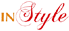 www.in-style.plwww.man-in-style.plIlona NiebałStylistka i personal shoppere-mail: ilona@in-style.pltel.: +48 603 89 49 09PORADNIK STYLISTKI  Witam,Dziękuję za zainteresowanie moimi poradami dla użytkowników serwisu MyDwoje.pl  Z przyjemnością odpowiem na Pani pytania. Poniżej krótkie przypomnienie problemu i proponowane przeze mnie rozwiązanie.Zofia: „Mój problem to brzuszek, którego po urodzeniu dziecka nie bardzo mogę się pozbyć. (…) problematyczny jest brzuch i zwałki tłuszczyku z tyłu plecków (taka rodzinna budowa).(…) ląduje czasem w tunikach w których wyglądam jak w ciąży. Ilona Niebał, stylistka: To my pamiętamy o naszych problemach, myśląc „mój brzuch”, „moje uda”, „moje łydki” itd. Inni ludzie, np. widząc nas po raz pierwszy, odbierają nas jako całość, ale pod jednym warunkiem: kiedy całość naszego stroju pasuje do nas i naszej sylwetki oraz składa się z elementów wzajemnie pasujących do siebie.Rozwiązanie Pani problemu oprzyjmy na dwóch filarach: odciąganiu uwagi i maskowaniu. Po pierwsze szukamy więc w sylwetce atutu, do którego przykuwamy uwagę, by ją skutecznie odciągnąć od brzuszka. W Pani przypadku atut to nogi. Odkrywamy je i podkreślamy. Najlepiej sukienkami i spódnicami o długości tuż przed kolano lub krótszych, jeżeli Pani praca na to pozwala. Równie dobre będą legginsy i wąskie spodnie.  Takie podkreślenie nóg sprawi, że cała sylwetka wyda się szczuplejsza, nabierze także lekkości.To odciąganie uwagi.Natomiast maksymalny komfort zapewni połączone z nim maskowanie. Jak je osiągnąć? Trzymajmy się zasady szeroko-wąsko, czyli wybierajmy luźniejsze góry i dopasowane dolne części garderoby. Przykładem może być spódnica ołówkowa połączona z bluzką wykończoną u dołu gumką np.  taka jak na tym zdjęciu: http://www.camaieu.pl/F-10037-tee-shirt/P-82509-damski-top-z-geometrycznym-wzorem.html  Takie bluzki powinny być ze zwiewnych, cienkich, nie przylegających do brzucha tkanin. Dobrym fasonem góry będzie też oversize – fason, który nie przylega: http://www.promod.pl/kobiety/bluzki---t-shirty/t-shirty-z-krotkim-rekawem/bluzka-damska-nadruk-w-kolorze-bladorozowym-R8250041541.html Jak może już Pani zauważyła na tych przykładach, maskowaniu brzuszka będzie służył nie tylko fason, ale i drobne wzorki na całej bluzce lub chociaż na jej przedniej części. Tak samo będzie działał print na całości przedniej części  t-shirtów: http://www.reserved.com/pl/pl/woman/all/t-shirts/y8603-99x/printed-t-shirt Oczywiście wspomniane przez Panią tuniki to także dobre, choć nieco ryzykowne rozwiązanie. Żeby się nie poszerzyć (to właśnie to ryzyko!), warto połączyć tunikę z dopasowaną kamizelką lub idealnie leżącą marynarką – obie te części garderoby należy nosić rozpięte. Zofia: „nie mogę "wyjść" z czerni. Tylko w lato jaśniejsze rzeczy noszę, a tak zwykle czarne, ew. szare, smutne wszystko jak diabli. Czasem biel, ciemną zieleń, bordowy. Klasyczne kolory, ale w 90% przypadków czarny i to chyba jest mój największy problem bo nie wiem w jakich kolorach powinnam chodzić, jakie na dół, jakie na górę. Czy jest tutaj w kolorze jakiś złoty środek na ukrycie brzuszka i żebym zawsze nie wyglądała jak w żałobie”. Ilona Niebał, stylistka: Najistotniejsze są kolory w bliskim sąsiedztwie twarzy. To one – idealnie dobrane - powinny podkreślać typ urody, a nawet gdy nie jesteśmy wyspane, sprawiać, że wyglądamy świeżo. Dobiera się je do koloru włosów, oprawy i koloru oczu oraz odcienia cery. Na przesłanych zdjęciach nie widać dokładnie Pani twarzy. Jednakże ma Pani ciemne włosy i prawdopodobnie wyraźną oprawę oczu, a dzięki temu jest wiele kolorów, w których będzie Pani wyglądać doskonale – w jasnych, średnich i ciemnych odcieniach. Na początek polecam sięgnięcie po pastelowe odcienie, których jest mnóstwo w wiosenno-letnich kolekcjach - np. błękity, pudrowy róż, miętę, delikatny żółty. Te odcienie będą też idealnie pasować do czerni i szarości, które już ma Pani w swojej szafie. Inna droga ku jaśniejszym kolorom to sięgnięcie po dodatki: np. do czarnej sukienki proszę spróbować założyć apaszkę w jasnym lub energetycznym odcieniu. Tak samo, jeżeli chodzi np. o torebkę – zamiast czarnej czy szarej proszę wybrać jakiś nieneutralny kolor. W przyszłości polecam zamiast rzeczy czarnych wybierać - przynajmniej niektóre - w kolorze granatowym – mimo że to także ciemna barwa, to granat jest mniej przytłumiający/przytłaczający niż czerń – pasuje bardzo wielu osobom, które w kolorze czarnym wyglądają „smutno”.Jeżeli chodzi o dolne części garderoby, ze względu na wysoki wzrost i szczupłe nogi oraz proporcjonalną budowę może Pani wybierać dowolne kolory – i jasne, i ciemne, a nawet – tak modne teraz - spodnie w kwiaty czy wzory. Do tych ostatnich proszę jedynie pamiętać, żeby jednolita kolorystycznie góra była koniecznie w fasonie z gumką u dołu lub oversize.                                                                      Powodzenia!                                                                       Serdecznie pozdrawiam i życzę radości z ubierania!                                                                                                       Ilona Niebał 